IMMH 2022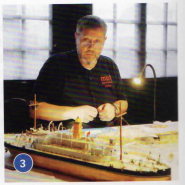 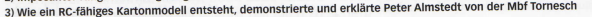 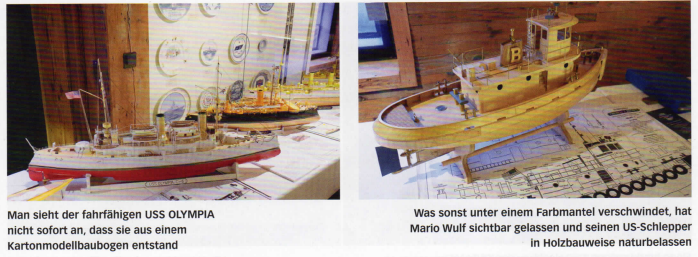 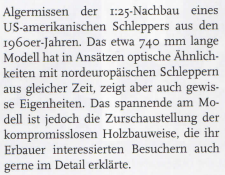 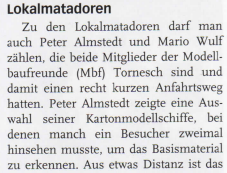 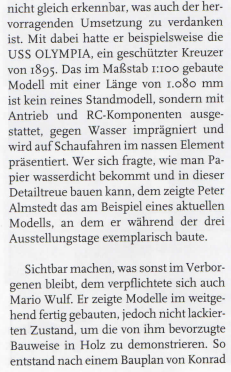 